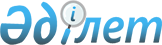 О внесении изменений в постановление Правительства Республики Казахстан от 31 октября 2011 года № 1238 "Об утверждении форм документов, предусмотренных Кодексом Республики Казахстан от 10 декабря 2008 года "О налогах и других обязательных платежах в бюджет" (Налоговый кодекс)Постановление Правительства Республики Казахстан от 4 июня 2015 года № 401      Правительство Республики Казахстан ПОСТАНОВЛЯЕТ:



      1. Внести в постановление Правительства Республики Казахстан от 31 октября 2011 года № 1238 «Об утверждении форм документов, предусмотренных Кодексом Республики Казахстан от 10 декабря 2008 года «О налогах и других обязательных платежах в бюджет» (Налоговый кодекс) (CAПП Республики Казахстан, 2011 г., № 59, ст. 839) следующие изменения:



      1) в пункте 1:



      подпункты 1) и 4) исключить;



      подпункт 2) изложить в следующей редакции:

      «2) форму бланка строгой отчетности для приема консульскими учреждениями консульского сбора наличными деньгами;»;

      2) форму бланка строгой отчетности для приема уполномоченными государственными органами или консульскими учреждениями некоторых обязательных платежей в бюджет, уплата которых может осуществляться наличными деньгами, утвержденную указанным постановлением, изложить в новой редакции согласно приложению 1 к настоящему постановлению;

      3) форму свидетельства о постановке на регистрационный учет по налогу на добавленную стоимость, утвержденную указанным постановлением, изложить в новой редакции согласно приложению 2 к настоящему постановлению.



      2. Настоящее постановление вводится в действие со дня его первого официального опубликования.      Премьер-Министр

      Республики Казахстан                     К. Масимов

Приложение 1        

к постановлению Правительства

Республики Казахстан   

от 4 июня 2015 года № 401Утверждена          

постановлением Правительства

Республики Казахстан   

от 31 октября 2011 года № 1238Форма            Бланк строгой отчетности для приема консульскими

           учреждениями консульского сбора наличными деньгами

Приложение 2       

к постановлению Правительства

Республики Казахстан   

от 4 июня 2015 года № 401Утверждена         

постановлением Правительства

Республики Казахстан    

от 31 октября 2011 года № 1238Форма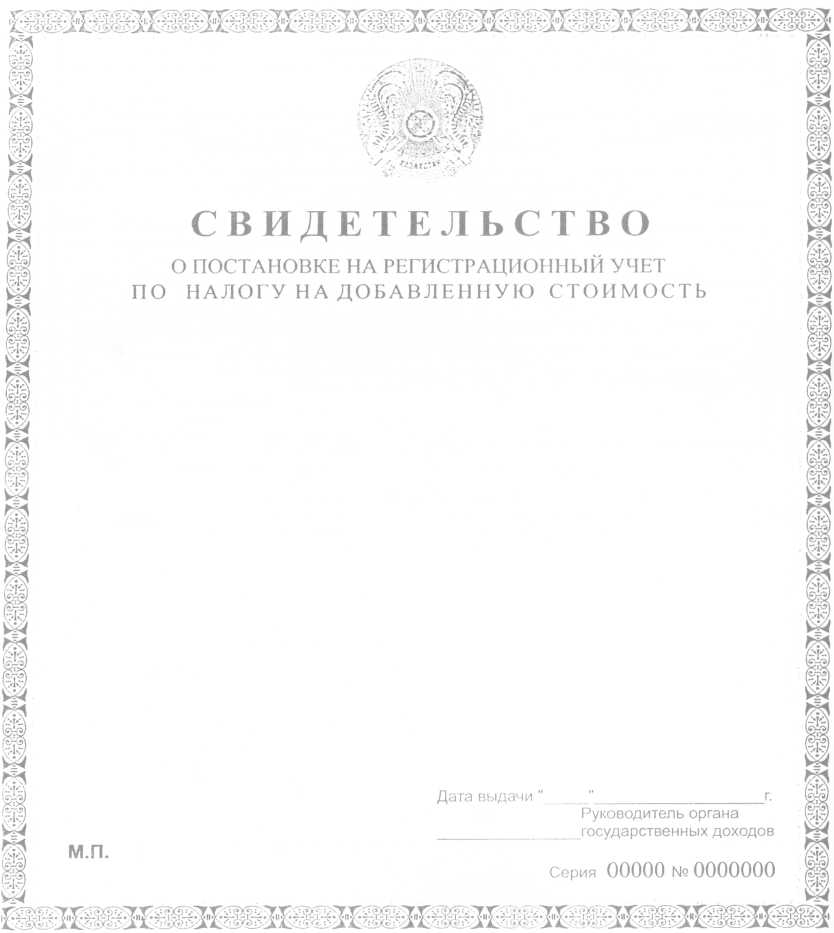 
					© 2012. РГП на ПХВ «Институт законодательства и правовой информации Республики Казахстан» Министерства юстиции Республики Казахстан
				Корешок квитанции                         Серия        №Наименование (Ф.И.О.) плательщика

__________________________________________________________________

__________________________________________________________________ИИН (БИН) плательщика

Назначение платежа:

__________________________________________________________________

_______________________________________________________________________________________________________________________________________ Сумма платежа ____________________________________________________

               (цифрами и прописью с указанием валюты платежа) Наименование консульского учреждения, выдавшего квитанцию:

__________________________________________________________________

__________________________________________________________________              Дата выдачи: «__» __________ 20__ г. М.П.   Ф.И.О., подпись должностного лица, выдавшего квитанцию:

__________________________________________________________________

__________________________________________________________________        Подпись плательщика ______________________________Квитанция                                 Серия        №Наименование (Ф.И.О.) плательщика

___________________________________________________________________

___________________________________________________________________ НИН (БИН) плательщика

Назначение платежа:

___________________________________________________________________

___________________________________________________________________ _____________________________________________________________________Сумма платежа _____________________________________________________

                (цифрами и прописью с указанием валюты платежа)

___________________________________________________________________

___________________________________________________________________Наименование консульского учреждения, выдавшего квитанцию:

___________________________________________________________________

___________________________________________________________________               Дата выдачи: «__» ______________ 20__ г.М.П. Ф.И.О., подпись должностного лица, выдавшего квитанцию:

____________________________________________________________________

____________________________________________________________________      Подпись плательщика ___________________________